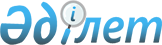 Жарма ауданы әкімдігінің 2019 жылғы 19 сәуірдегі № 101 "Үгіттік баспа материалдарын орналастыру үшін орындарды белгілеу және сайлаушылармен кездесу үшін кандидаттарға үй-жайлар беру туралы" қаулысына өзгерістер енгізу туралыАбай облысы Жарма ауданы әкімдігінің 2022 жылғы 29 желтоқсандағы № 528 қаулысы. Қазақстан Республикасының Әділет министрлігінде 2022 жылғы 29 желтоқсанда № 31359 болып тіркелді
      Жарма ауданының әкімдігі ҚАУЛЫ ЕТЕДІ:
      1. Жарма ауданы әкімдігінің 2019 жылғы 19 сәуірдегі № 101 "Үгіттік баспа материалдарын орналастыру үшін орындарды белгілеу және сайлаушылармен кездесу үшін кандидаттарға үй-жайлар беру туралы" (Нормативтік құқықтық актілерді мемлекеттік тіркеу тізілімінде № 5872 болып тіркелген) қаулысына мынадай өзгерістер енгізілсін:
      көрсетілген қаулының атауы жаңа редакцияда жазылсын:
      "Абай облысы Жарма ауданы бойынша үгіттік баспа материалдарын орналастыру үшін орындарды белгілеу туралы";
      көрсетілген қаулының 1-қосымшасы осы қаулының қосымшаға сәйкес жаңа редакцияда жазылсын;
      көрсетілген қаулының 2-тармағы және 2-қосымшасы алып тасталсын.
      2. "Абай облысы Жарма ауданы әкімінің аппараты" мемлекеттік мекемесі Қазақстан Республикасының заңнамасында белгіленген тәртіппен:
      1) осы қаулының Қазақстан Республикасының Әділет министрлігінде мемлекеттік тіркелуін;
      3) осы қаулыны оның ресми жарияланғанынан кейін Абай облысы Жарма ауданы әкімдігінің интернет-ресурсында орналастыруын қамтамасыз етсін.
      3. Осы қаулының орындалуын бақылау аудан әкімінің жетекшілік ететін орынбасарына жүктелсін.
      4. Осы қаулы оның алғашқы ресми жарияланған күнінен кейін күнтізбелік он күн өткен соң қолданысқа енгізіледі. Үгіттік баспа материалдарын орналастыру үшін орындар
					© 2012. Қазақстан Республикасы Әділет министрлігінің «Қазақстан Республикасының Заңнама және құқықтық ақпарат институты» ШЖҚ РМК
				
      Жарма ауданының әкімі

Ж. Байсабыров

      Келісілді:Жарма аудандық аумақтық сайлау комиссиясы
2022 жылғы 29 желтоқсандағы 
№ 528 қаулысына 
қосымшаЖарма ауданы әкімдігінің 
2019 жылғы 19 сәуірдегі 
№ 101 қаулысына 
қосымша
    № р/с
Елді мекен атауы
Үгіттік материалдарды орналастыратын орын
Ақжал ауылдық округі
Ақжал ауылдық округі
Ақжал ауылдық округі
1
Жаңаөзен ауылы
Ж. Жабаев көшесі 1 Б, "Абай облысы Жарма ауданы Ақжал ауылдық округі әкімінің аппараты" мемлекеттік мекемесіне қарама-қарсы ғимарат
2
Ақжал ауылы
А кварталы 49, "Оралбай" мешітінің ғимаратына қарама-қарсы
Аршалы ауылдық округі
Аршалы ауылдық округі
Аршалы ауылдық округі
3
Аршалы ауылы
2 квартал 39, Абай облысы білім басқармасы "Жарма ауданы білім бөлімінің Аршалы негізгі мектебі" коммуналдық мемлекеттік мекемесі ғимаратына қарама-қарсы
Әуезов кенті
Әуезов кенті
Әуезов кенті
4
Әуезов кенті
Мұхамедсайди Сәдуақасов көшесі 90 В, "Абай облысы Жарма ауданы Әуезов кенті әкімінің аппараты" мемлекеттік мекемесіне ғимаратына қарама-қарсы
Белтерек ауылдық округі
Белтерек ауылдық округі
Белтерек ауылдық округі
5
Белтерек ауылы
Бүркітов көшесі 2, Абай облысы білім басқармасының "Жарма ауданы білім бөлімінің Қажыгелді атындағы негізгі мектебі" коммуналдық мемлекеттік мекемесіне ғимаратына қарама-қарсы
6
8 март ауылы
Мәдениет көшесі 1, Абай облысы білім басқармасының "Жарма ауданының Балықтыкөл негізгі мектебі" коммуналдық мемлекеттік мекемесіне қарама-қарсы ғимарат
Бірлік ауылдық округі
Бірлік ауылдық округі
Бірлік ауылдық округі
7
Бірлік ауылы
Әлжанов көшесі 26, "Абай облысы Жарма ауданының Бірлік ауылдық округі әкімінің аппараты" мемлекеттік мекемесінің ғимаратына қарама-қарсы
Бірлікшіл ауылдық округі
Бірлікшіл ауылдық округі
Бірлікшіл ауылдық округі
8
Сұлусары ауылы
Достық көшесі 36 "Абай облысы Жарма ауданы Бірлікшіл ауылдық округі әкімінің аппараты" мемлекеттік мекемесі ғимаратының сол жағындағы
Божығұр ауылдық округі
Божығұр ауылдық округі
Божығұр ауылдық округі
9
Қаражал ауылы
Гагарин көшесі 55, Абай облысы білім басқармасының "Жарма ауданының білім бөлімінің Қаражал негізгі мектебі" коммуналдық мемлекеттік мекемесінің ғимаратына қарама-қарсы
10
Салқынтөбе ауылы
Алтынсарин көшесі 33, "Абай облысы білім басқармасының Жарма ауданының білім бөлімінің Салқынтөбе негізгі мектебі" коммуналдық мемлекеттік мекемесі ғимаратының сол жағында
Жаңғызтөбе кенті
Жаңғызтөбе кенті
Жаңғызтөбе кенті
11
Жаңғызтөбе кенті
9 квартал 105, "Абай облысы білім басқармасы Жарма ауданы білім бөлімінің "Жаңғызтөбе орта мектеп-балабақшасы" коммуналдық мемлекеттік мекемесі ғимаратына қарама-қарсы
11
Жаңғызтөбе кенті
8 квартал 5, "Нұр-Тоқтар" мешітінің ғимаратына қарама-қарсы
11
Жаңғызтөбе кенті
7 квартал 110, Қазақстан Республикасы қорғаныс Министрлігінің "47007 әскери бөлімі" республикалық мемлекеттік мекемесі ғимаратының сол жағында
11
Жаңғызтөбе кенті
10 квартал 2, Қазақстан Республикасы Ұлттық қауіпсіздік комитетінің шекара қызметінің "Жаңғызтөбе" жабдықтау басқармасының ғимаратына қарама-қарсы
12
Шуақ ауылы
3 квартал 3 А, Абай облысы білім басқармасының "Жарма ауданының білім бөлімінің №236 орта мектебі" ғимаратының сол жағында
Жарма кенті
Жарма кенті
Жарма кенті
13
Жарма кенті
3 квартал 33, "Абай облысы Жарма ауданы Жарма кенті әкімінің аппараты" мемлекеттік мекемесінің ғимаратына қарама-қарсы
Жарық ауылдық округі
Жарық ауылдық округі
Жарық ауылдық округі
14
Малай ауылы
Западная көшесі 58, Абай облысы білім басқармасының "Жарма ауданының білім бөлімінің Малай негізгі мектебі" коммуналдық мемлекеттік мекемесінің ғимаратына қарама-қарсы
15
Жарық ауылы
Абай көшесі 26, "Абай облысы Жарма ауданы Жарық ауылдық округі әкімінің аппараты" мемлекеттік мекемесіне қарама-қарсы ғимараты
Қалбатау ауылдық округі
Қалбатау ауылдық округі
Қалбатау ауылдық округі
16
Қалбатау ауылы
Ахтамберді жырау көшесі 27, Абай облысы білім басқармасының "Жарма ауданы білім бөлімінің Маяковский орта мектебі" коммуналдық мемлекеттік мекеме ғимаратына қарама-қарсы Достық көшесі 178, Абай облысы білім басқармасының "Жарма ауданы білім бөлімінің Георгиевка орта мектебі" коммуналдық мемлекеттік мекемесі ғимаратына қарама-қарсы Достық көшесі 2, Абай облысы білім басқармасының "Жарма ауданы білім бөлімінің Абай атындағы көпсалалы мектеп-гимназиясы" коммуналдық мемлекеттік мекемесі ғимаратына қарама-қарсы Достық көшесі 92, Абай облысы "Жарма ауданы әкімдігінің Жарма аудандық мәдениет үйі" коммуналдық мемлекеттік қазыналық кәсіпорны ғимаратына қарама-қарсы
17
Батыр Қапай ауылы
Мира көшесі 17, Абай облысы білім басқармасының "Жарма ауданының білім бөлімінің Васильковка негізгі мектебі" коммуналдық мемлекеттік мекемесінің ғимаратына қарама-қарсы
Қапанбұлақ ауылдық округі
Қапанбұлақ ауылдық округі
Қапанбұлақ ауылдық округі
18
Қапанбұлақ ауылы
Боранбай би көшесі 1, "Абай облысы Жарма ауданы Қапанбұлақ ауылдық округі әкімінің аппараты" мемлекеттік мекемесі ғимаратының сол жағында
19
Егінбұлақ ауылы
Қ. Өтепханұлы көшесі 1, Абай облысы білім басқамасының "Жарма ауданының білім бөлімінің С. Әлімбетов атындағы негізгі мектебі" ғимаратына қарама-қарсы
20
Балықтыкөл ауылы
Тәуелсіздік көшесі 3/2, Тәуелсіздік көшесі 3/1үйіне қарама-қарсы
Қарасу ауылдық округі
Қарасу ауылдық округі
Қарасу ауылдық округі
21
Қоңырбиік ауылы
Жаңажол көшесі 22, Абай облысы білім басқармасының "Жарма ауданы білім бөлімінің Қоңырбиік негізгі мектебі" коммуналдық мемлекеттік мекемесінің ғимаратына қарама-қарсы
22
Кіші Қарасу ауылы
Лекеров көшесі 12, "Жас қанат" жеке кәсіпкердің ғимаратына қарама-қарсы
Қаратөбе ауылдық округі
Қаратөбе ауылдық округі
Қаратөбе ауылдық округі
23
Әди ауылы
1-квартал 46, Абай облысы "Жарма ауданының білім бөлімінің А. Шәріпов атындағы негізгі мектебі" коммуналдық мемлекеттік мекемесі ғимаратына қарама-қарсы
24
Кеңтарлау ауылы
Абай көшесі 10, "Үміт" жеке кәсіпкердің ғимаратына қарама-қарсы
25
Қаратөбе ауылы
2 квартал 1, "Абай облысы Жарма ауданы Қаратөбе ауылдық округі әкімінің аппараты" мемлекеттік мекемесі ғимаратына қарама-қарсы
Қызылағаш ауылдық округі
Қызылағаш ауылдық округі
Қызылағаш ауылдық округі
26
Қарасу ауылы
Ардагер көшесі №10, "Қарасу" шаруа қожалығының ғимаратына қарама-қарсы
27
Қызылағаш ауылы
Абай көшесі № 20, "Мұрат" жеке кәсіпкерінің ғимаратына қарама-қарсы
Суықбұлақ кенті
Суықбұлақ кенті
Суықбұлақ кенті
28
Ұзынжал ауылы
Центральная көшесі 51, Абай облысы "Жарма ауданының білім бөлімінің Ұзынжал негізгі мектебі" коммуналдық мемлекеттік мекемесіне қарама-қарсы
29
Жайма ауылы
Абай көшесі 100, Абай облысы "Жарма ауданының білім бөлімінің Арқалық негізгі мектебі" коммуналдық мемлекеттік мекемесінің ғимаратына қарама-қарсы
30
Суықбұлақ кенті
Кенесары хан көшесі 7, Абай облысы "Жарма ауданының білім бөлімінің Новотаубинка бастауыш мектебі" коммуналдық мемлекеттік мекемесінің ғимаратына қарама-қарсы Школьная көшесі 4, Абай облысы "Жарма ауданының білім бөлімінің Суықбұлақ орта мектебі" коммуналдық мемлекеттік мекемесінің ғимаратына қарама-қарсы
Үшбиік ауылдық округі
Үшбиік ауылдық округі
Үшбиік ауылдық округі
31
Үшбиік ауылы
Байғара көшесі 6, "Абай облысы Жарма ауданы Үшбиік ауылдық округі әкімінің аппараты" мемлекеттік мекемесінің ғимаратына қарама-қарсы
Шалабай ауылдық округі
Шалабай ауылдық округі
Шалабай ауылдық округі
32
Шалабай ауылы
Мәсәлім көшесі 13, "Абай облысы Жарма ауданы Шалабай ауылдық округі әкімінің аппараты" ғимаратына қарама-қарсы
Шар қаласы
Шар қаласы
Шар қаласы
33
Шар қаласы
Қабанбай көшесі 122, Абай облысы "Жарма ауданы әкімдігінің Шар қаласының мәдениет үйі" коммуналдық мемлекеттік қазыналық кәсіпорны ғимаратына қарама-қарсы
33
Шар қаласы
Варепа көшесі 87, Абай ауданының білім басқармасы "Жарма ауданының білім бөлімінің Б. Тұрсынов атындағы орта мектебі" коммуналдық мемлекеттік мекемесі ғимаратына қарама-қарсы
33
Шар қаласы
Е. Боранбаев көшесі 20, Абай ауданының білім басқармасының "Жарма ауданының білім бөлімінің Т. Қобдықов атындағы орта мектебі" коммуналдық мемлекеттік мекемесі ғимаратына қарама-қарсы
34
Көшек ауылы
Абай ауданының білім басқармасының "Жарма ауданының білім бөлімінің Көшек негізгі мектебі" коммуналдық мемлекеттік мекемесі ғимаратына қарама-қарсы